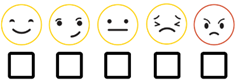 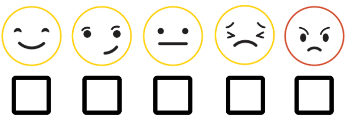 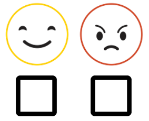 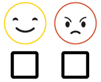 1ДОСТУПНОСТЬ И АКТУАЛЬНОСТЬ ИНФОРМАЦИИ О ДЕЯТЕЛЬНОСТИ ОРГАНИЗАЦИИ КУЛЬТУРЫ, РАЗМЕЩЕННОЙ НА ТЕРРИТОРИИ ОРГАНИЗАЦИИ2КОМФОРТНОСТЬ УСЛОВИЙ ПРЕБЫВАНИЯ В ОРГАНИЗАЦИИ КУЛЬТУРЫ3ДОПОЛНИТЕЛЬНЫЕ УСЛУГИ И ДОСТУПНОСТЬ ИХ ПОЛУЧЕНИЯ4УДОБСТВО ПОЛЬЗОВАНИЯ ЭЛЕКТРОННЫМИ СЕРВИСАМИ, ПРЕДОСТАВЛЯЕМЫМИ ОРГАНИЗАЦИЕЙ КУЛЬТУРЫ (В ТОМ ЧИСЛЕ С ПОМОЩЬЮ МОБИЛЬНЫХ УСТРОЙСТВ) 5УДОБСТВО ГРАФИКА РАБОТЫ ОРГАНИЗАЦИИ КУЛЬТУРЫ6ДОСТУПНОСТЬ УСЛУГ ДЛЯ ИНВАЛИДОВ6.1Обеспечение возможности для инвалидов посадки в транспортное средство и высадки из него перед входом в организацию культуры, в том числе с использованием кресла-коляски6.2Оснащение организации специальными устройствами для доступа инвалидов (оборудование входных зон, раздвижные двери, приспособленные перила, доступных санитарно-гигиенических помещений, звуковые устройства для инвалидов по зрению и т.п.)6.3Наличие сопровождающего персонала и возможности самостоятельного передвижения по территории организации6.4Компетентность работы персонала с посетителями-инвалидами6.5Размещение информации, необходимой для обеспечения беспрепятственного доступа инвалидов к учреждению и услугам (дублирование необходимой для получения услуги звуковой и зрительной информации, а также надписей, знаков и иной текстовой и графической информации знаками, выполненными рельефно-точечным шрифтом Брайля и на контрастном фоне) 7СОБЛЮДЕНИЕ РЕЖИМА РАБОТЫ ОРГАНИЗАЦИЕЙ КУЛЬТУРЫ8СОБЛЮДЕНИЕ УСТАНОВЛЕННЫХ (ЗАЯВЛЕННЫХ) СРОКОВ ПРЕДОСТАВЛЕНИЯ УСЛУГ ОРГАНИЗАЦИЕЙ КУЛЬТУРЫ9ДОБРОЖЕЛАТЕЛЬНОСТЬ И ВЕЖЛИВОСТЬ ПЕРСОНАЛА ОРГАНИЗАЦИИ КУЛЬТУРЫ10КОМПЕТЕНТНОСТЬ ПЕРСОНАЛА ОРГАНИЗАЦИИ КУЛЬТУРЫ11УДОВЛЕТВОРЕННОСТЬ КАЧЕСТВОМ ОКАЗАНИЯ УСЛУГ ОРГАНИЗАЦИЕЙ КУЛЬТУРЫ В ЦЕЛОМ12УДОВЛЕТВОРЕННОСТЬ МАТЕРИАЛЬНО-ТЕХНИЧЕСКИМ ОБЕСПЕЧЕНИЕМ ОРГАНИЗАЦИИ КУЛЬТУРЫ13УДОВЛЕТВОРЕННОСТЬ КАЧЕСТВОМ И ПОЛНОТОЙ ИНФОРМАЦИИ О ДЕЯТЕЛЬНОСТИ ОРГАНИЗАЦИИ КУЛЬТУРЫ, РАЗМЕЩЕННОЙ НА ОФИЦИАЛЬНОМ САЙТЕ ОРГАНИЗАЦИИ КУЛЬТУРЫ В СЕТИ «ИНТЕРНЕТ»14УДОВЛЕТВОРЕННОСТЬ КАЧЕСТВОМ И СОДЕРЖАНИЕМ ПОЛИГРАФИЧЕСКИХ МАТЕРИАЛОВ ОРГАНИЗАЦИИ КУЛЬТУРЫ